ПРАВИТЕЛЬСТВО КЕМЕРОВСКОЙ ОБЛАСТИ - КУЗБАССАПОСТАНОВЛЕНИЕот 28 февраля 2023 г. N 110О РАСПРЕДЕЛЕНИИ СУБСИДИЙ БЮДЖЕТАМ МУНИЦИПАЛЬНЫХ РАЙОНОВ,МУНИЦИПАЛЬНЫХ И ГОРОДСКИХ ОКРУГОВКЕМЕРОВСКОЙ ОБЛАСТИ - КУЗБАССА ИЗ ОБЛАСТНОГО БЮДЖЕТАНА РЕАЛИЗАЦИЮ МЕРОПРИЯТИЯ "РЕАЛИЗАЦИЯ ПРОЕКТОВ ИНИЦИАТИВНОГОБЮДЖЕТИРОВАНИЯ "ТВОЙ КУЗБАСС - ТВОЯ ИНИЦИАТИВА" ПОДПРОГРАММЫ"СОЗДАНИЕ УСЛОВИЙ ДЛЯ ПОВЫШЕНИЯ ЭФФЕКТИВНОСТИ РАСХОДОВБЮДЖЕТА КЕМЕРОВСКОЙ ОБЛАСТИ - КУЗБАССА" ГОСУДАРСТВЕННОЙПРОГРАММЫ КЕМЕРОВСКОЙ ОБЛАСТИ - КУЗБАССА"УПРАВЛЕНИЕ ГОСУДАРСТВЕННЫМИ ФИНАНСАМИ КУЗБАССА"НА 2014 - 2025 ГОДЫ В 2023 ГОДУВ соответствии с пунктом 2 статьи 7 Закона Кемеровской области от 14.11.2018 N 90-ОЗ "О реализации проектов инициативного бюджетирования в Кемеровской области - Кузбассе", учитывая протокол заседания областной конкурсной комиссии по проведению конкурсного отбора проектов инициативного бюджетирования "Твой Кузбасс - твоя инициатива" в Кемеровской области - Кузбассе от 20.01.2023 N 10, в целях обеспечения реализации в 2023 году мероприятия "Реализация проектов инициативного бюджетирования "Твой Кузбасс - твоя инициатива" подпрограммы "Создание условий для повышения эффективности расходов бюджета Кемеровской области - Кузбасса" государственной программы Кемеровской области - Кузбасса "Управление государственными финансами Кузбасса" на 2014 - 2025 годы, утвержденной постановлением Коллегии Администрации Кемеровской области от 08.10.2013 N 421 "Об утверждении государственной программы Кемеровской области - Кузбасса "Управление государственными финансами Кузбасса" на 2014 - 2025 годы", Правительство Кемеровской области - Кузбасса постановляет:1. Утвердить прилагаемое распределение субсидий бюджетам муниципальных районов, муниципальных и городских округов Кемеровской области - Кузбасса из областного бюджета на реализацию мероприятия "Реализация проектов инициативного бюджетирования "Твой Кузбасс - твоя инициатива" подпрограммы "Создание условий для повышения эффективности расходов бюджета Кемеровской области - Кузбасса" государственной программы Кемеровской области - Кузбасса "Управление государственными финансами Кузбасса" на 2014 - 2025 годы в 2023 году.2. Настоящее постановление подлежит опубликованию на сайте "Электронный бюллетень Правительства Кемеровской области - Кузбасса".3. Контроль за исполнением настоящего постановления возложить на первого заместителя председателя Правительства Кемеровской области - Кузбасса - министра финансов Кузбасса Малахова И.Ю.Первый заместитель ГубернатораКемеровской области - Кузбасса -председатель ПравительстваКемеровской области - КузбассаИ.В.СЕРЕДЮКУтвержденопостановлением ПравительстваКемеровской области - Кузбассаот 28 февраля 2023 г. N 110РАСПРЕДЕЛЕНИЕСУБСИДИЙ БЮДЖЕТАМ МУНИЦИПАЛЬНЫХ РАЙОНОВ,МУНИЦИПАЛЬНЫХ И ГОРОДСКИХ ОКРУГОВ КЕМЕРОВСКОЙОБЛАСТИ - КУЗБАССА ИЗ ОБЛАСТНОГО БЮДЖЕТА НА РЕАЛИЗАЦИЮМЕРОПРИЯТИЯ "РЕАЛИЗАЦИЯ ПРОЕКТОВ ИНИЦИАТИВНОГОБЮДЖЕТИРОВАНИЯ "ТВОЙ КУЗБАСС - ТВОЯ ИНИЦИАТИВА" ПОДПРОГРАММЫ"СОЗДАНИЕ УСЛОВИЙ ДЛЯ ПОВЫШЕНИЯ ЭФФЕКТИВНОСТИ РАСХОДОВБЮДЖЕТА КЕМЕРОВСКОЙ ОБЛАСТИ - КУЗБАССА" ГОСУДАРСТВЕННОЙПРОГРАММЫ КЕМЕРОВСКОЙ ОБЛАСТИ - КУЗБАССА "УПРАВЛЕНИЕГОСУДАРСТВЕННЫМИ ФИНАНСАМИ КУЗБАССА" НА 2014 - 2025 ГОДЫВ 2023 ГОДУ(рублей)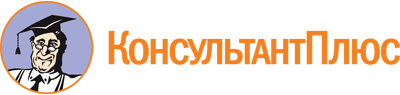 Постановление Правительства Кемеровской области - Кузбасса от 28.02.2023 N 110
(ред. от 03.07.2023)
"О распределении субсидий бюджетам муниципальных районов, муниципальных и городских округов Кемеровской области - Кузбасса из областного бюджета на реализацию мероприятия "Реализация проектов инициативного бюджетирования "Твой Кузбасс - твоя инициатива" подпрограммы "Создание условий для повышения эффективности расходов бюджета Кемеровской области - Кузбасса" государственной программы Кемеровской области - Кузбасса "Управление государственными финансами Кузбасса" на 2014 - 2025 годы в 2023 году"Документ предоставлен КонсультантПлюс

www.consultant.ru

Дата сохранения: 04.12.2023
 Список изменяющих документов(в ред. постановления Правительства Кемеровской области - Кузбассаот 03.07.2023 N 437)Список изменяющих документов(в ред. постановления Правительства Кемеровской области - Кузбассаот 03.07.2023 N 437)N п/пНаименование муниципального образованияОбъем финансирования на 2023 год1231Анжеро-Судженский городской округ Кемеровской области - Кузбасса2 000 000,002Беловский городской округ Кемеровской области - Кузбасса1 286 948,573Березовский городской округ Кемеровской области - Кузбасса1 472 269,154Калтанский городской округ Кемеровской области - Кузбасса1 529 998,515Город Кемерово8 425 032,086Киселевский городской округ Кемеровской области - Кузбасса1 630 074,007Ленинск-Кузнецкий городской округ Кемеровской области - Кузбасса1 359 965,528Междуреченский городской округ Кемеровской области - Кузбасса2 000 000,009Новокузнецкий городской округ Кемеровской области - Кузбасса9 550 070,5610Осинниковский городской округ Кемеровской области - Кузбасса1 599 980,2011Полысаевский городской округ Кемеровской области - Кузбасса2 000 000,0012Прокопьевский городской округ Кемеровской области - Кузбасса4 905 181,8213Тайгинский городской округ Кемеровской области - Кузбасса1 498 880,7414Юргинский городской округ Кемеровской области - Кузбасса1 579 442,7415Беловский муниципальный округ Кемеровской области - Кузбасса3 852 822,9716Гурьевский муниципальный округ Кемеровской области - Кузбасса11 182 259,2017Ижморский муниципальный округ Кемеровской области - Кузбасса9 155 106,6218Кемеровский муниципальный округ Кемеровской области - Кузбасса10 539 565,1219Крапивинский муниципальный округ Кемеровской области - Кузбасса14 830 711,2020Ленинск-Кузнецкий муниципальный округ Кемеровской области - Кузбасса10 780 049,9421Мариинский муниципальный округ Кемеровской области - Кузбасса8 194 061,6022Новокузнецкий муниципальный округ Кемеровской области - Кузбасса6 774 352,8123Прокопьевский муниципальный округ Кемеровской области - Кузбасса3 619 018,6824Промышленновский муниципальный округ Кемеровской области - Кузбасса10 736 035,5325Таштагольский муниципальный район Кемеровской области - Кузбасса11 812 943,6626Тисульский муниципальный округ Кемеровской области - Кузбасса10 197 114,4827Топкинский муниципальный округ Кемеровской области - Кузбасса9 212 021,0528Тяжинский муниципальный округ Кемеровской области - Кузбасса7 598 576,9029Чебулинский муниципальный округ Кемеровской области - Кузбасса8 486 296,7230Юргинский муниципальный округ Кемеровской области - Кузбасса7 318 384,8431Яйский муниципальный округ Кемеровской области - Кузбасса9 707 941,0332Яшкинский муниципальный округ Кемеровской области - Кузбасса4 254 356,00ИтогоИтого199 089 462,24